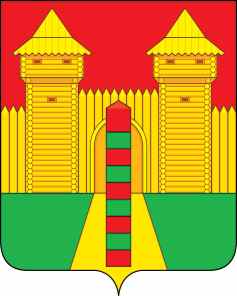 АДМИНИСТРАЦИЯ  МУНИЦИПАЛЬНОГО  ОБРАЗОВАНИЯ «ШУМЯЧСКИЙ  РАЙОН» СМОЛЕНСКОЙ  ОБЛАСТИПОСТАНОВЛЕНИЕот 10.06.2022г. № 290	         п. Шумячи            Согласно постановлению Администрации муниципального образования «Шумячский район» Смоленской области от 16.06.2014 № 262 «О признании А.С. Зимаковой, 03.05.2011 года рождения, не имеющей жилья»                                   несовершеннолетняя Зимакова Александра Сергеевна, 03.05.2011 года                       рождения, зарегистрированная по адресу: ул. Советская, д.31, п. Шумячи,                  Смоленская область, была признана не имеющей жилья.         Мать несовершеннолетней Серкова Ольга Владимировна решением                    Шумячского районного суда от 10.03.2022 года восстановлена в родительских правах.  Зимакова А.С. передана на воспитание матери и проживает на ее жилой площади.          Руководствуясь Федеральным законом от 24.04.2008 г. № 48-ФЗ «Об опеке и попечительстве», Федеральным законом от 21.12.1996 №159-ФЗ «О                           дополнительных гарантиях по социальной поддержке детей-сирот и детей, оставшихся без попечения родителей», областным законом от 31.01.2008г.            № 7-з «О наделении органов местного самоуправления муниципальных районов и городских округов Смоленской области государственными полномочиями по организации и осуществлению деятельности по опеке и попечительству»,                   Уставом Администрации муниципального образования «Шумячский район» Смоленской области Администрация муниципального образования «Шумячский район»           Смоленской областиП О С Т А Н О В Л Я Е Т:1. Признать утратившим силу постановление Администрации                            муниципального образования «Шумячский район» Смоленской области от 16.06.2014 № 262 «О признании А.С. Зимаковой, 03.05.2011 года рождения, не имеющей жилья».2. Контроль за исполнением настоящего постановления возложить на Отдел по образованию Администрации муниципального образования                           «Шумячский район» Смоленской области.И.п. Главы муниципального образования «Шумячский район» Смоленской области                                       Г.А. Варсанова                            О  признании утратившим силу                 постановления Администрации                  муниципального образования                  «Шумячский район» Смоленской             области от 16.06.2014 № 262